Four Seasons Hotel Nashville Announces Talented Team to Drive Five-Star Food and Beverage ExperienceHighly anticipated 235-key luxury hotel in heart of downtown Nashville bolsters hotel dining, bar, and restaurant experience with talented hiresAugust 22, 2022,  Nashville, USA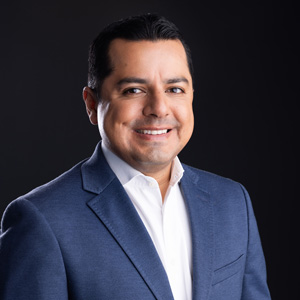 The all-new Four Seasons Hotel and Private Residences Nashville, anticipated to open this fall, announces key food and beverage appointments that will lead a vibrant array of creative restaurant and bar experiences for guests throughout the property.Appointments include:Alex Hernandez, as Director of Food and Beverage for the entire HotelMolly Allen, as Restaurant General Manager for Mimo Restaurant and BarDavid Gutierriez, as Sous ChefLeading a stellar Hotel dining operation, they team up with recently announced Michelin-starred Chef Aniello “Nello” Turco.“We have attracted highly talented and passionate food and beverage professionals to create exceptional dining experiences throughout the Hotel and within our signature restaurant, Mimo Restaurant & Bar,” says Richard Poskanzer, General Manager of Four Seasons Hotel Nashville. “Every inch of the property from Mimo to in-room dining, to our incredible event spaces, will offer world-class selections with exciting takes on classic dishes, alongside fresh and creative seasonal options. We’re thrilled to welcome aboard a seasoned staff that will allow us to deliver on the highest of culinary standards while creating memorable experiences from breakfast to dinner that only Four Seasons can offer.”Alex HernandezAs Director of Food and Beverage, Alex Hernandez will oversee all food and beverage operations of the Hotel, including its flagship restaurant Mimo, as well as special events and banquets. Hernandez began his career at some of the best restaurants in San Francisco. He worked alongside Chef George Morrone (the only San Francisco chef to have three restaurants earn four-star reviews) at Fifth Floor and Redwood Park and with Chef Ron Siegel (the first American chef to win Iron Chef) at the wildly popular Masa’s. His transition to luxury resorts began with five years at The Ritz-Carlton, San Francisco, before he opened Cavallo Point Lodge and its flagship restaurant Murray Circle, which won a Michelin star within three months. He then spent 11 years as the director of events for Meadowood Spa and Resort in Napa Valley, where he built the most successful catering business in the Bay Area and the only catering company to ever be invited to the James Beard House. Prior to joining Four Seasons Hotel Nashville, Hernandez worked as the director of food and beverage for Hotel Jerome, an Auberge Resorts property in Aspen, Colorado.“Hospitality is all about how you make people feel,” he says. “It’s about connecting with people and showing genuine care and interest in guests. At Four Seasons Hotel Nashville, we want to go above and beyond with every guest interaction to add a personal touch.”Molly AllenAs Restaurant General Manager, Molly Allen leads the line at Mimo Restaurant and Bar. She began her hospitality career with Four Seasons in Hawaii, at Four Seasons Resort Oahu at Ko Olina. During her year-long stint at the Resort, she led the launch of the wine program at the Hokulea coffee and wine bar and served as its manager. From there, her career took her all over the country with positions at various hotel brands, including Hyatt Regency Lost Pines Resort and Spa in Cedar Creek, Texas; Viceroy Snowmass Resort and Spa in Snowmass Village, Colorado; and The Farnam, Autograph Collection in Omaha, Nebraska. A native New Yorker, Allen holds a Bachelor of Arts in theatre arts from University of Arizona and a Master of Business Administration from Syracuse University.“I started my hospitality career with Four Seasons and the company’s culture and mindset has always stayed with me,” says Allen. “It’s really special to return to Four Seasons and have the opportunity to open a restaurant in a city as lively and promising as Nashville. We want Mimo to be a haven for locals and tourists alike, with an all-day buzz and lively atmosphere by night.”David GutierriezAs Sous Chef, David Gutierriez is Executive Restaurant Chef Nello Turco’s right-hand man across the entire Hotel property’s culinary operations.  A graduate of the culinary arts program at Los Angeles Mission College, Gutierriez has more than 15 years of experience working in five-star resorts and Michelin-starred restaurants. His career has taken him around the world, including positions at Grand Hyatt DFW in Dallas, Texas; Three Blue Ducks in Sydney, Australia; and Nomi at Park Hyatt Chicago. He served as chef de partie at Grace in Chicago, Illinois, when the restaurant held its third Michelin star. Prior to joining Four Seasons Hotel Nashville, Gutierriez worked as Sous Chef under Chef Tristan Baker at Four Seasons Hotel Chicago.“It’s an honour to work alongside a chef as accomplished as Chef Nello,” says Gutierriez. “He brings such a strong vision and so much experience to the kitchen. I’m grateful for the opportunity to partner with him on bringing Mimo to life.”To read more about the team at Four Seasons Hotel Nashville, click here.  For information on applying for current vacancies, visit this link.Stay in touch with all the happenings at Four Seasons Hotel Nashville on social media. The Hotel’s Instagram can be followed by clicking this link. Mimo Restaurant and Bar’s dedicated Instagram page can be found here.Be among the first to experience the all-new Four Seasons Hotel Nashville by calling +1 615 610 6995, or booking a stay online.RELATEDPRESS CONTACTS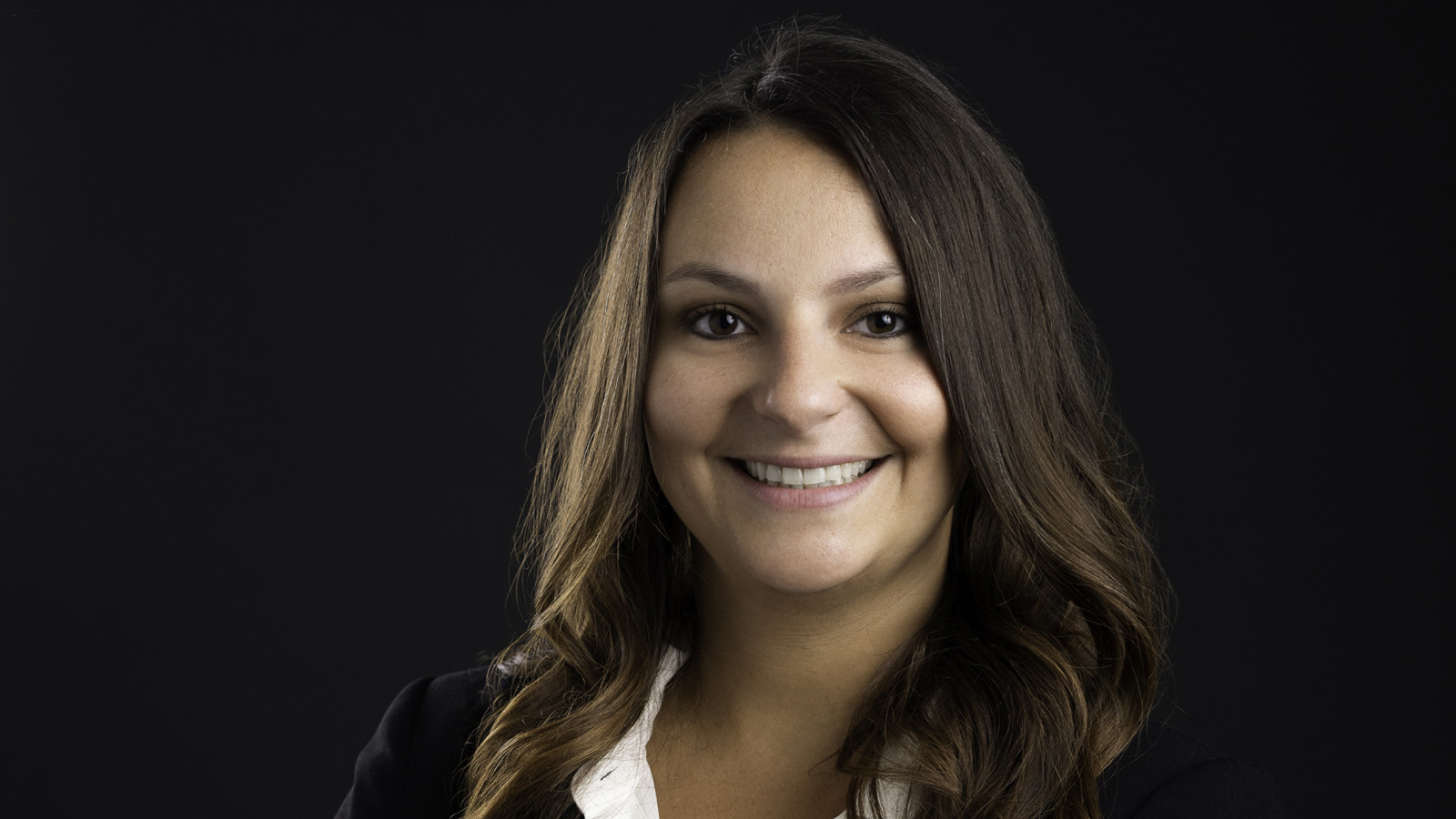 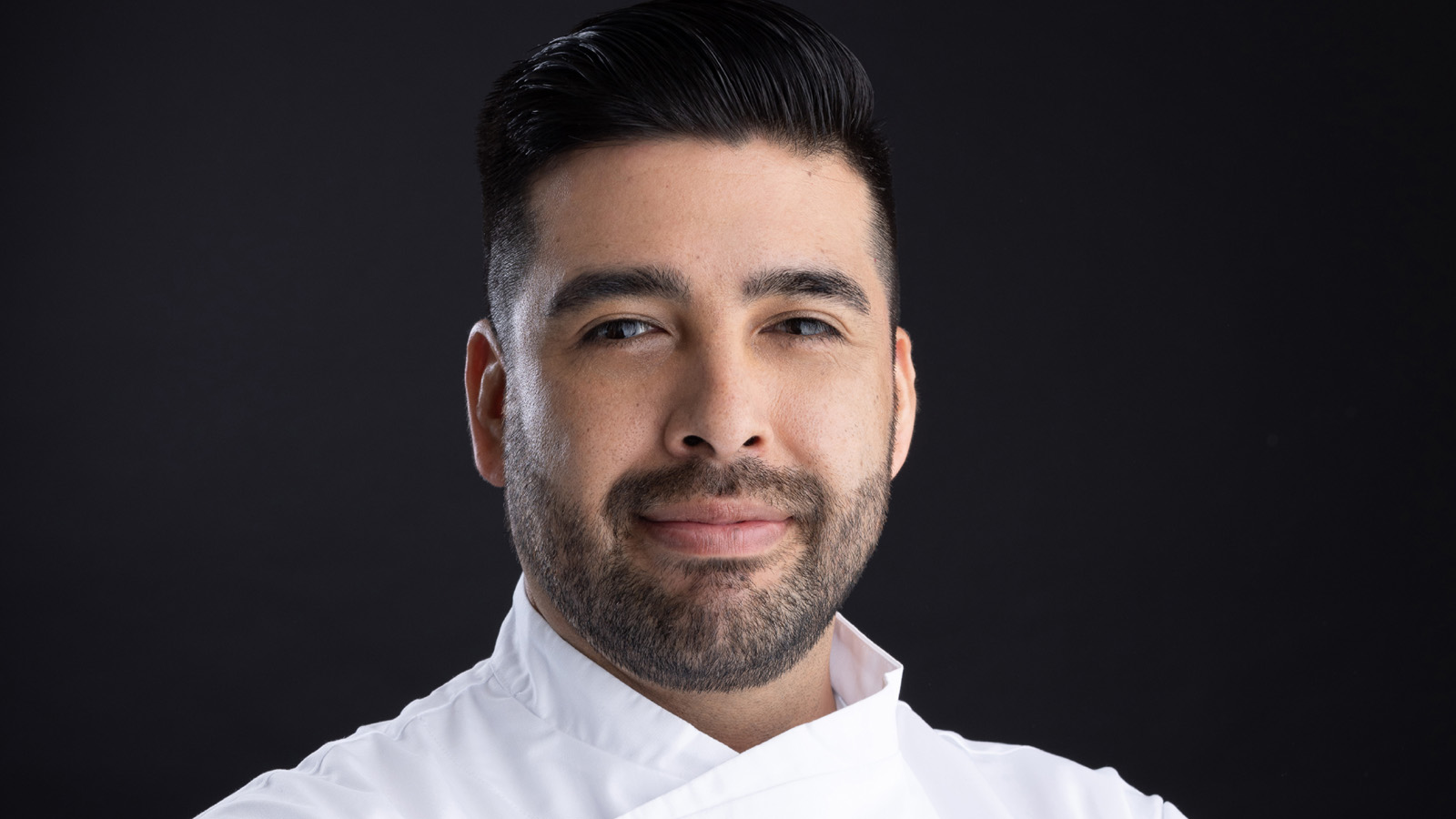 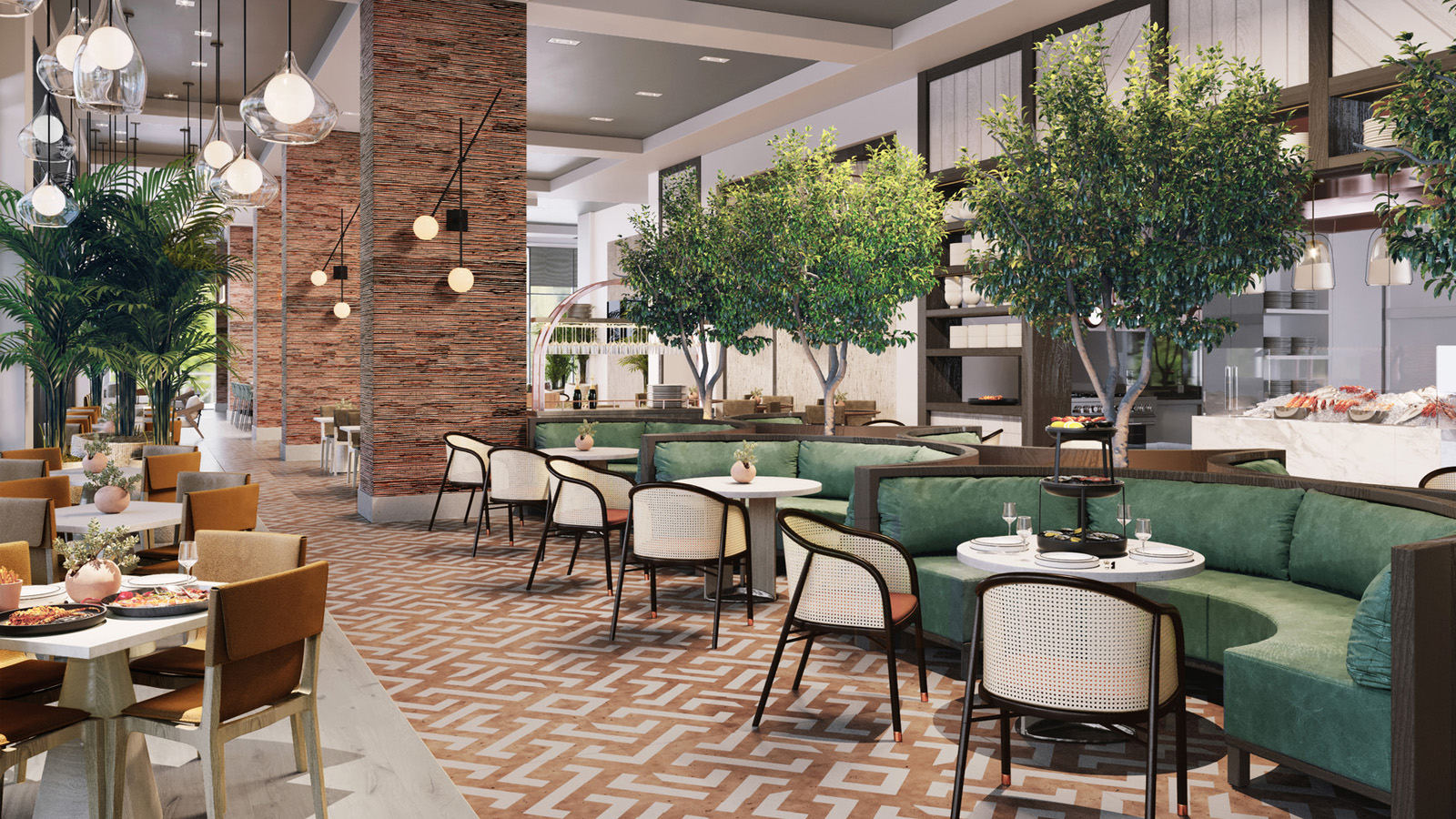 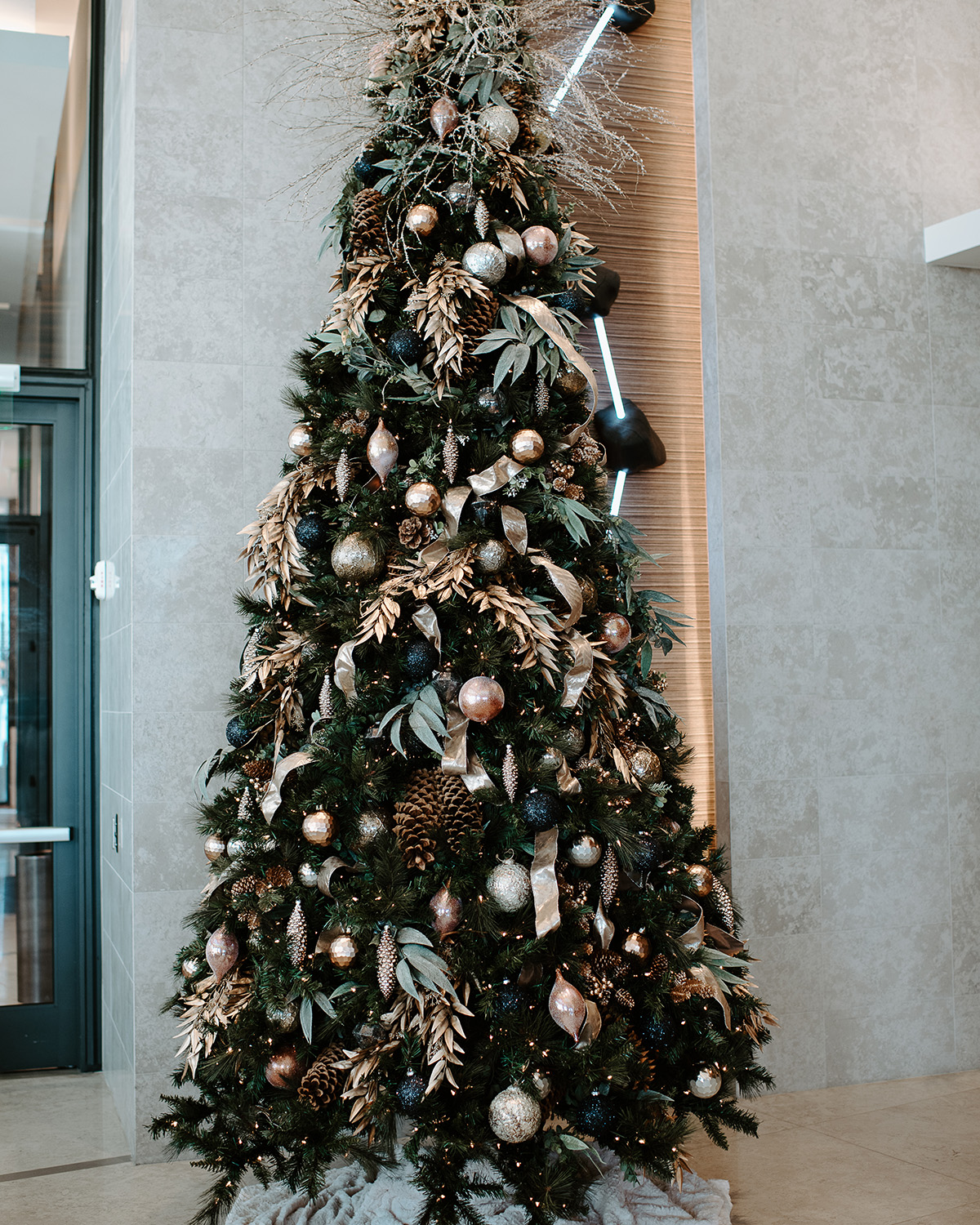 December 7, 2022,  Nashville, USAMimo Restaurant and Bar Reveals Holiday Specials and Menus at Four Seasons Hotel Nashville https://publish.url/nashville/hotel-news/2022/festive-season.html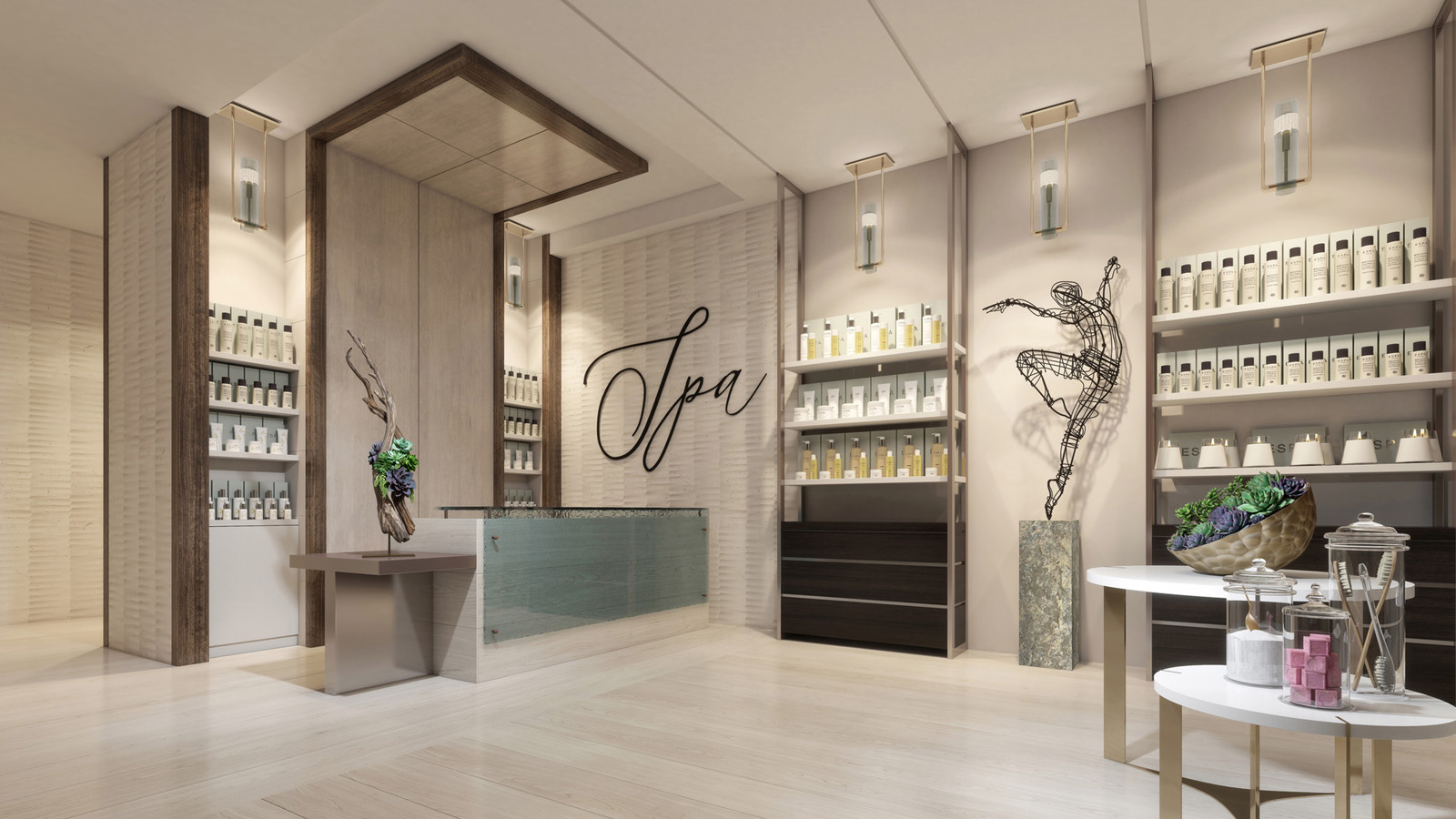 November 28, 2022,  Nashville, USAThe Spa at Four Seasons Hotel Nashville Now Accepting Reservations https://publish.url/nashville/hotel-news/2022/spa-now-open.html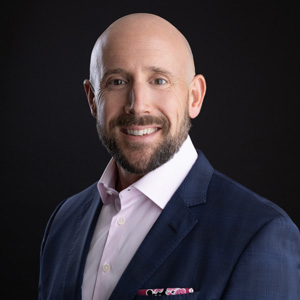 Robert ChinmanDirector of Public Relations and Communications 100 Demonbreun StreetNashvilleUSArobert.chinman@fourseasons.com+1 629 250 8912